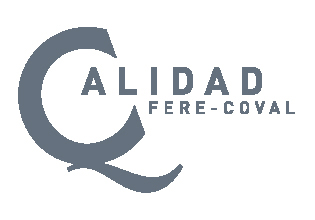 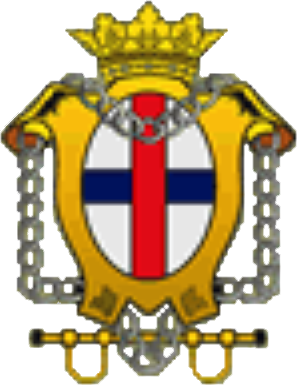 SOPA DE LETRAS SOBRE SOR ÁNGELABusca en la siguiente sopa de letras las respuestas a estas preguntas: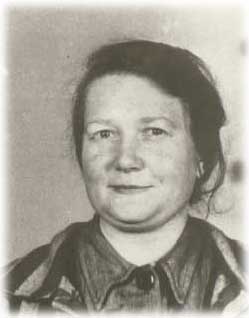 País de nacimiento de Sor Ángela.¿Qué le gustaba escribir en el cole?¿Por qué cierran la escuela?                            ¿Qué familiar se fue a la guerra?¿A qué edad comienza a trabajar?¿A qué orden pertenece Sor Ángela?Dedico su vida a los………………y a los………………… .Durante la guerra, los nacis la hacen…………………………………… .En el campo de concentración trabaja como…………………………. .Muere a causa de………………………………… .